CURRICULUM VITAE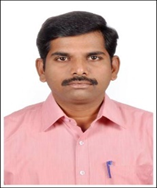 Koteesvaran		Mobile : Whatsapp +971504753686 / +919979971283Email: koteesvaran.376099@2freemail.com CAREER OBJECTIVE: 	To be a part of a growing organization, that provides ample opportunities for continuous learning and professional growth in a thoroughly motivating environment.EXPEREINCE SUMMARY:I am a first class graduate in Mechanical Engineering and having Total twenty-three years of experience in that 17 years of Piping design & detail engineering, and piping materials for downstream and petrochemical industries. My professional back ground in the engineering, encompasses such diversification as Designer, Engineer and Senior Engineer at various locations across the globe.WORKS EXPERIENCE:SOFCON-FOSTER WHEELER (JV), SAUDI ARABIA (Jul 2010 to Jun 2017 )Designation:  Senior Piping EngineerProjects Undertaken:Projects          Increase EAST-WEST Pipe Lines Capacity (BI-10-01214)			Client 	           Saudi Aramco.			Projects           Fuel Gas Supply to Yamama cement New CompanyClient              Saudi Aramco - Yamama - Gas Arabia.			Projects	Install Mass Flow systems at Piping lines 			Client 		Sabic - Al Bayroni    Projects           Upgrade Drainage system at Riyadh Refinery (BI-10-00787)			Client 	            Saudi AramcoProjects	Rastanura Integrated Project (RTIP)			Client 		Saudi Aramco – Dow Chemical	                  Projects           Cogeneration Interconnection Facilities at Shedgum,	                                          Uthmaniyah and Hawiyah Gas Plant (BI-01254/5/6)			Client 	            Saudi Aramco.Projects           Upgrade Fire Water System at Rastanura refinery (BI-10-00902)			Client 	            Saudi AramcoProjects           Install Nitrogen piping system at Yanbu refinery (BI-10-00764)			Client 	            Saudi AramcoProjects            Unconventional Gas Program me-ISF (ER-34-0154)Client               Saudi AramcoProjects            Installation of New equalization sump with pump @ Tanajib Client               Saudi AramcoProjects            Working EWO’s at Client side - PMD Technical Design Sec.Client               Petro RabighResponsibilities:  Complete design of piping general arrangement layouts, Piping isometrics, Supports Details, Materials take off, Equipments location plans, plot plans, orientation drawings, Tie-in Index &tie in packages.Preparation of Material take off and Isometric drawings.Preparing pipeline and piping safety instruction sheets with the required calculations for pipe wall thickness, Maximum allowable operating pressure (MAOP), and test pressure.Involved in piping material specification, and valve data sheetsDeveloping the Scraper Launcher &receiver layout drawings.Checking the Pipeline alignment sheets.Developing for Front-End Engineering Design (FEED) deliverables for RTIP Project.Participate in HAZOP meeting with client and representatives and other engineering disciplines.. Checking of Isometric Drawings and MTO.Responsibility for monitored piping designer’s quality and taking necessary actions to maintain satisfactory standards.Ensuring implementation and adherence to project specifications and procedures.Preparing and reviewing valves datasheets, vendor technical specifications.Familiar within International Standards as ASME, ASTM, ANSI, API, QA/QC co-ordination, Norms &SpecificationARAMCO.FOSTER WHEELER INDIA PRIVATE LIMITED, Chennai [Jan 2006 –May 2010)]Designation:  Piping Engineer	Projects Undertaken:Project: Para dip Refinery Project- Orissa India		     Client: Indian oil Corporation Ltd.  Responsibilities:   Responsible for Main Rack Area. (Atmospheric Vacuum Unit) Responsible for Kerosene product trim cooler and Product Cooler Involved in complete Equipment, Piping, & Support Modeling Using PDSInvolved in the Material take off for Atmospheric Vacuum Unit (AVU).    And consolidation using MTO Programs. Checking of Vendor Drawing. Technical Co-ordination with the other department like process civil and ElectricalProject: Singapore Parallel Train Jurong Island, Singapore 		Client:  Exxon Mobile, Singapore.Responsibilities:  Responsible for Sulfolane drain Area. Equipment, Piping, & Support Modeling Using PDS.Involved in Piping for Toluene and Recovery Column, Vessel Clip    Vessel sketches and Special Supports. Preparing the Vessel Clip index.Involved in Utility Piping for Toluene and Recovery Column Checking of clash, conflict reportsChecking of Civil Pipe Supports, Civil Layout DrawingsPreparing of client 30%, 60% comments updating in modelResponsible Engineer for Control Valves.Project: NAPTHA HYDROTREATER AND REFORMER			Client: ENOC Processing Company L.L.C, Dubai.Responsibilities:  Responsible for Amine Treatment Plant  Involved piping for Main Rack Area and Battery Limit.Involved in Piping for Column, Vessel Clip and Preparing the Vessel     Clip Index.Preparing Material Take off (MTO) for amine treatment plant and Key in database         Checking and updating the database.   Extraction of Isometrics  Checking, work packs Amine treatment Unit.  Checking of clash, conflict reports Checking of Isometrics, and Vendor Drawings  Preparing of client 30%, 60% comments updating in modelFEVISCAIL- KCP LTD, Chennai [Jan 2005 – Dec 2005]Designation: Junior EngineerClient: Partex Sugars Ltd, Bangladesh	Responsibilities: Study and modification of Equipment Layout. Preparation of Piping Layout incorporating process requirements and vendordetails.  Checking of Isometrics from AUTOCAD. Preparation of support General Arrangement drawings.  Piping Material Take off (MTO) and Consolidation using MTO ProgramsASCENDAA CONSULTING ENGINEERS PVT LTD, Chennai [Apr 2003 – Dec 2004]Designation: Designer      Projects Undertaken:Client: Chennai Petroleum Corporation Limited.		Consultant: Engineers India Limited.		Contractor: Shriram epc limited.		Project: Induced draft cooling tower & water treatment plant.Client: Alstom Projects India Ltd.		Contractor: Ondeo & Nalco India Limited.		Project: Water treatment plant.		  Client: CPCL, chennaiResponsibilities:  Design of pipes for water treatment plant.  Drawing of GAD piping layout & GAD support layout.  Drawing Isometric from piping GAD.  Guiding the draftsmen’s  Preparation of Bill of Materials.SPIC JEL ENGINEERING CONSTRUCTION LTD, Chennai [Mar 2002 – Mar 2003]Designation: Piping Designer	Projects Undertaken:Project: Waste Treatment Plant.Consultant: Asio Bio Energy Ltd, ChennaiClient: Municipal Solid Waste Treatment Plant, Luck nowResponsibilities: Preparation of process and instrumentation diagram, Equipment Layout, General Arrangement Drawings, and Isometric Drawings, support Drawings and detail drawings for sorting plant, Digester, power plant, Compost storage area.CADD EMIRATES COMPUTER SYSTEM, Abu Dhabi- U.A.E[Jul 1996 – Aug 2001]Designation: Piping DraughtmanClient:Total Abk	- Abu DhabiGasco	- Abu DhabiAdgas	- Abu DhabiResponsibilities:Involved in pump piping, column and Pipe rack,Involved in supports of the relative piping.Preparation of isometric, Bill of Materials, and as built drawings. Involved in vendor drawing comments and others discipline comments.PREVIOUS ASSIGNMENTSEsquire Engineers & Consultants Ltd, Chennai as Draughtsman 			Oct’95-Jun’96Giri Computer Info Systems, Chennai as CADD Draughtsman			Jan’94-Sep’95PERSONAL PROFILE:1. Date of Birth				: 22.01.19752. Nationality					: Indian3. Marital Status				: Married 4. Children					: Two5. Language Known				: Tamil, English6. Passport No 				: (Valid up to 2024) 7. Saudi Driving License			: (Valid up to 2020)ACADEMIC PROFILE:  B.E (Mechanical):  Year of Passed: Apr 2006, Anna University. Chennai              D.M.E: Year of Passed Apr 1993, Murugappa Polytechnic. Chennai	COMPUTER LITERACY AND SOFTWARES:Plant Design Systems (PDS) Micro stationSmart Plan Review.Auto CadMS Office.Ceaser- II (Ver 5.10)